ПРИКАЗг. Якутскот «21»   апреля    2017г.	                                                   № 01-10/355Об организации мероприятий, посвященных 72-й годовщинеПобеды в Великой Отечественной войне 1941-1945 годов    В связи с подготовкой и празднованием 72-й годовщины Победы в Великой Отечественной войне 1941-1945г.г., и на основании плана мероприятий ГО «город Якутск» по подготовке и проведению мероприятий, посвященных 72-й годовщине Победы в Великой Отечественной войнеприказываю:Руководителям МОБУ СОШ № 15,МАОУ СПЛ, МОБУ СОШ 20,МОБУ СОШ 21, МОБУ СОШ 24, МОБУ СОШ 33, МОБУ Мархинская СОШ № 1,МОБУМаганской СОШ, МОБУ Хатасской СОШ, МОБУ Кангаласской СОШ, МОБУ Тулагинской СОШ, МОБУ Табагинской СОШ, согласно приказу Управления Образования Окружной администрации г. Якутска № 01-10/155 от 25.02. 2015 года «О закреплении памятников, скверов, улиц и обелисков за учреждениями образования»,  организовать субботники по очистке территории,  закрепленных памятников, скверов, улиц и обелисков. Руководителям для организации почетных караулов у стелы «Солдат Туймады», 5 мая 2017 года, в 12 часов обеспечить участие:-призеров и победителей городского финала смотра песни и строя среди  МОБУ «Саха гимназия», МОБУ СОШ №15, МОБУ НПСОШ №2, МОБУ СОШ №3;-призеров и победителей городского финала смотра песни и строя среди 6-7 классов МОБУ ГКГ, МОБУ ЯГНГ, МАОУ СПЛ. Ответственными по подготовке и организации почетного караула назначить заместителя директора по безопасности МОБУ «Саха гимназия Е.Е. Жерготова и учителя ОБЖ МОБУ СОШ №3 В.Г.Яныгина с сохранением заработной платы.- для проведения урока Мужества у стелы «Солдат Туймады», 5 мая 2017 года, в 12 часов назначить:Васильеву В.А., заместителя директора МБУ ДО «Дворец детского творчества», председателя ГДД «Юный горожанин», ответственным за его проведение, с отбором творческих номеров из творческих коллективов учреждений дополнительного образования ГО «г. Якутск», с сохранением заработной платы;Фатееву А.А., педагога – организатора МБУ ДО «Дворец детского творчества», ответственным за создание сценария, с сохранением заработной платы;Батюшкина Н.П., учителя истории и обществознания МОБУ СОШ №33, ведущим мероприятия, с сохранением заработной платы;Яковлеву Н.Г., педагога дополнительного образования МБУ ДО ДДТ, ведущим мероприятия, с сохранением заработной платы. Руководителям  МОБУ ГКГ, СОШ №26, МОБУ ЯГНГ, МОБУ «Саха гимназия» обеспечить участие  победителя и призеров среди 10-11 классов городского финала «Смотр песни и строя – 2017» в параде, посвященном 72-й годовщине  Победы в Великой Отечественной войне  9 мая 2017 года,  в 11.00 часов на площади Победы. Ответственными по подготовке и организации почетного караула назначить заместителя директора по безопасности МОБУ «Саха гимназия» Е.Е. Жерготова и учителя ОБЖ МОБУ «ГКГ» С.В. Ильина, с сохранением заработной платы.Руководителям МОБУ «ГКГ», МОБУ СОШ №1, МОБУ СОШ №26 обеспечить участие по 70 обучающихся, в форме юнармейцев, с каждого учебного заведения на торжественном мероприятии по водружению знамени Победы у здания ДП-1, 8 мая 2017 года, в 11 часов.Руководителям МОБУ СОШ №33,МОБУ СОШ №21, МОБУ СОШ №15 для организации почетных караулов у стел городов-героев на площади Победы 9 мая 2017 года, в 11 час обеспечить участие военно-патриотических клубов на торжественном мероприятии, с участием ветеранов войны и тыла. Ответственными по подготовке и организации почетного караула назначить заместителя директора по безопасности МОБУ СОШ №33, заместителя директора по безопасности МОБУ СОШ №29 С.С. Ноговицына и учителя ОБЖ МОБУ СОШ №21 С.А Николаева, с сохранением заработной платы.Контроль за исполнением данного приказа возложить на Е.А. Охлопкова, заместителя начальника  Управления образования Окружной администрации г. Якутска. Начальник                                                                        В.В.Петров С приказом ознакомлен                                                  Е.А.ОхлопковФедоров А.Ю. 42-44-14                                                                                                                                                  Приложение к приказу «Утверждаю» Начальник Управления образованияОкружной администрации г. Якутска_____________ В.В.ПетровУПРАВЛЕНИЕОБРАЗОВАНИЯОКРУЖНОЙ АДМИНИСТРАЦИИ
ГОРОДА ЯКУТСКА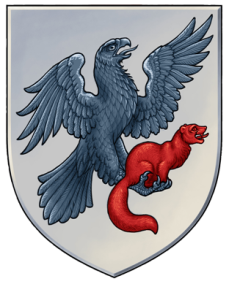 ДЬОКУУСКАЙ  КУОРАТУОКУРУГУН ДЬАҺАЛТАТЫН YӨРЭХХЭ УПРАВЛЕНИЕТАВремяМероприятие Сроки и местоОтветственные1.Организация шефской помощи ветеранам, закрепленным за образовательными учреждениями В течение 2017 года. По месту жительстваЗаместители директоров по ВР2.Проведение классных часов, уроков мужества, встреч с ветеранамиС 25 апреля по 9 мая 2017 года. На базе МОБУЗаместители директоров по ВР, классные руководители.3.Субботники на территории закрепленных памятников и обелисков .С 25 апреля по 8 мая 2017 годаЗаместители директоров по ВР, классные руководители.4.День Республики Саха (Якутия).27 апреля 2017 годаЗаместители директоров по ВР, классные руководители.5.Участие победителя и призеров городского финала «Смотр песни и строя» МОБУ ГКГ, МОБУ «Саха гимназия», МОБУ СОШ №15, МОБУ НПСОШ №2 (среди 8-9 классов) и МОБУ ГКГ, МОБУ ЯГНГ, МАОУ СПЛ (среди 6-7 классов) в почетном карауле на возложении цветов.5 мая 2017 года с 12.30часов, мемориал «Солдат Туймады»Отдел ФК и ВПВ, руководители ВПК, объединений и оборонно-спортивных классов.6.Участие обучающихся МОБУ ГКГ, СОШ №1, СОШ №26 на торжественном мероприятии по водружению знамени Победы.8 мая 2017 года у здания ДП-1Заместители директоров по ВР, классные руководители7.Участие команд МОБУ в легкоатлетической эстафете на призы газеты «Якутия», посвященной Великой Победе.9 мая 2017 годаОтдел ФК и ВПВ, учителя физической культуры8.Участие победителя и призеров среди 10-11 классов городского финала «Смотр песни и строя» в параде, посвященном 72-й годовщине Победы в Великой Отечественной войне.9 мая 2017 года .площадь ПобедыОтдел ФК и ВПВ, классные руководители команд.9.Участие военно-патриотических клубов и объединений МОБУ СОШ №21, МОБУ СОШ №16 и МОБУ СОШ №10 в почетном карауле у стел городов-героев.9 мая 2017 года. Площадь ПобедыОтдел ФКи ВПВ, руководители ВПК, объединений и оборонно-спортивных классов.